Cub Scout Facebook Ad Template & Pictures*Please Note you must use a Pack Facebook Page and not a Personal Page as this won’t work*To Create a Facebook Event, you must have rights to your Pack Page. Once you are on your Pack Page, click the “Create Event” Button. You will be asked for the location of the event (virtual or in person), Start/End Date and Start/End Time, Event Name, Description and the ability to Upload a Photo. PLEASE ENCOURAGE THIS EVENT TO BE SHARED BY ALL PARENTS ON THEIR PERSONAL FACEBOOK PAGES~~~~~~Sample Template to Copy and Paste into Facebook. Please Substitute RED text to your own customizable information.Event Name:Cub Scout Pack # Info & Sign-UpDate/Time:Start:  Aug 1, 2020  6:30pmEnd:   Aug 1, 2020  8:00pmEvent Location:Physical Location or Virtual Link Event Description OPTION 1:Learn about Cub Scouts and the fun things we do! In Scouting, elementary-age boys and girls start with their best right now selves and grow into their very best future selves!  The fun, hands-on learning and adventure puts kids in the middle of the action and prepares them for today – and for life.  Join us to learn more, or if you’re ready, to sign up. If virtual event, add this section. If not, skip to the last section with contact info.To join the virtual meeting, click this link during the event day & time:[Link]Please note:[password or other instructions]Have questions?  We’re here to help!  Contact Name at Phone # or Email.  We’re happy to help you learn more about Cub Scouting in our community.Pack number proudly serves boys/girls/boys and girls grades K-5th Grade.Event Description OPTION 2:Does your child love adventure and the outdoors? Are you curious about joining Cub Scouts in CITY? 

Cub Scouts is volunteer-run program that aims to prepare youth to grow into self-reliant and morally dependable adults through fun, games and adventure. All Boys and Girls K-5th Grade can join!

Please join UNIT NUMBER  at MEETING LOCATION  in CITY for an informational meeting and the opportunity to sign up! First Pack Meeting: XXXXXXThis fantastic Cub Scout Pack is home to families from all over the XXXX area including XXXXX, XXXX and XXXXX elementary schools. 

All new scouts who register during this event will receive a free copy of their scout handbook! 

Contact: EMAIL for more information or visit https://sites.google.com/view/pack-457Cub Scout Short Ad Text:Does your child love adventure and the outdoors?  Join us for a short virtual meeting to learn about Cub Scouts and the fun things we do in Pack [number]!  Click for details!Pack [number] proudly serves [boys/girls/boys and girls] grades K-5th Grade.~~~~~~On the Next Page are some Sample Images your Pack can use. To upload one of these images, you must first click on the image below and save it to your device. Once it is saved, on Facebook you click on “Upload Photo” to upload a photo to your event.  Please feel free to use your own Pack image to showcase your Pack.More images can be found at https://scouting.webdamdb.com/bp/#/folder/4360341/ -----------SAMPLE IMAGES ON NEXT PAGE-----------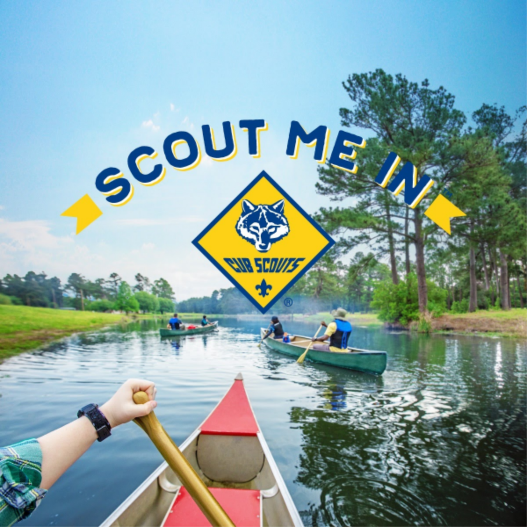 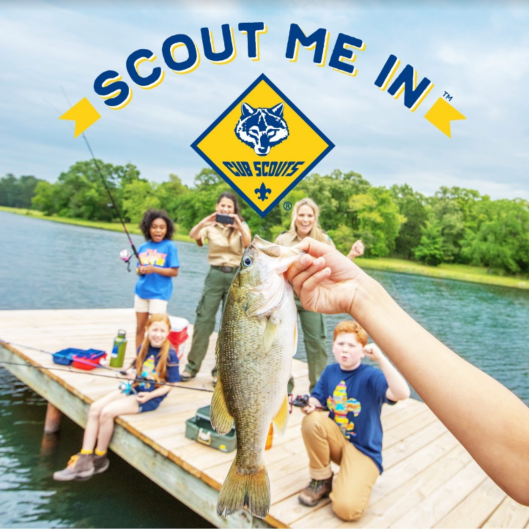 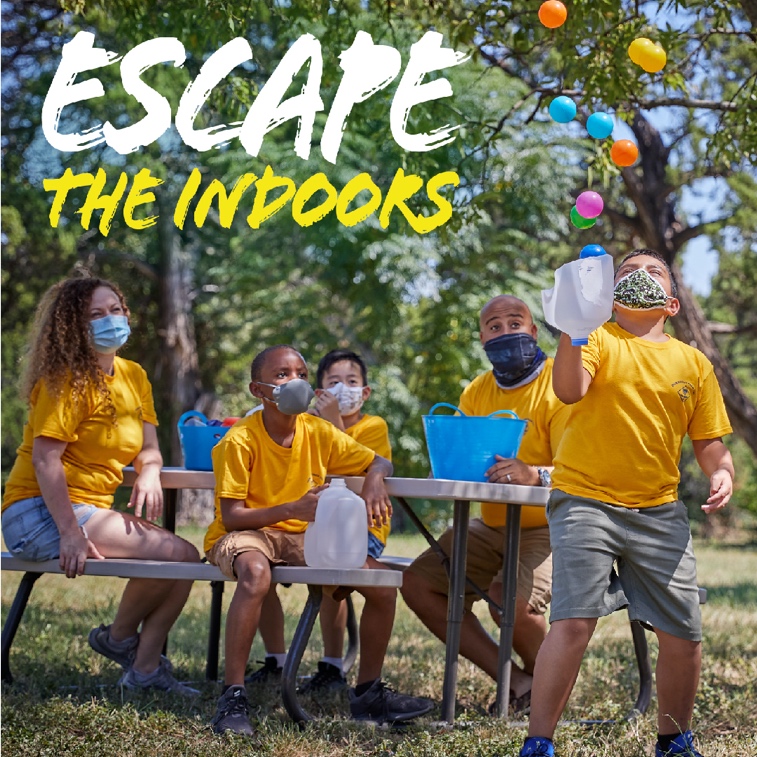 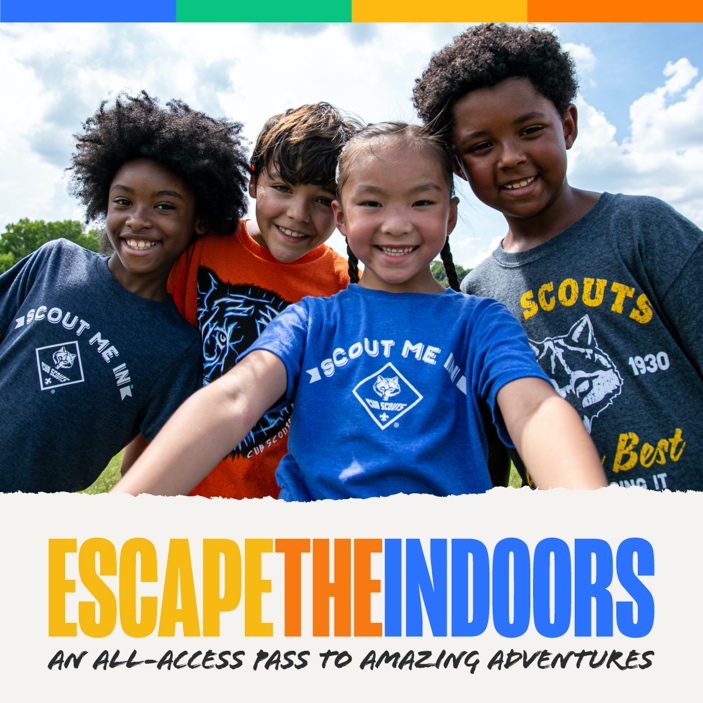 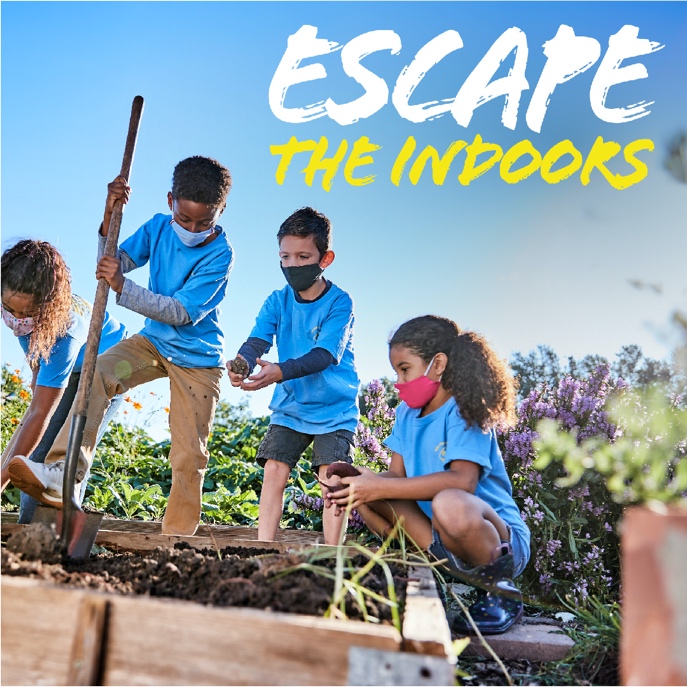 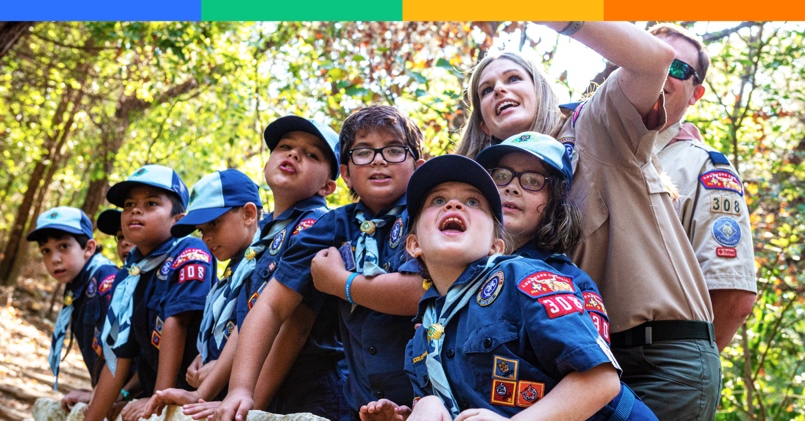 